Госавтоинспекция размещает инсталляции о безопасной перевозке детей у детских садов Томской областиСотрудники Госавтоинспекции и активные родители из числа участников «родительского патруля» В Молчановском районе размещают инсталляции о безопасной перевозке детей у дошкольных образовательных учреждений, наглядно призывая родителей дошкольников к соблюдению правил перевозки детей в легковых автомобилях.Демонстрируя удерживающие устройства различных видов с помощью своих детей, родители объясняют, как правильно подобрать устройство для перевозки конкретного ребенка с учетом его роста, веса и предпочтений.Юные помощники «родительских патрулей» вручают памятки по безопасной перевозке детей родителям и рассказывают, как они ездят в детских автокреслах, соблюдая все правила безопасности.Автоинспекторы поддерживают проведение инсталляций,  размещая фото с мероприятий в социальных сетях.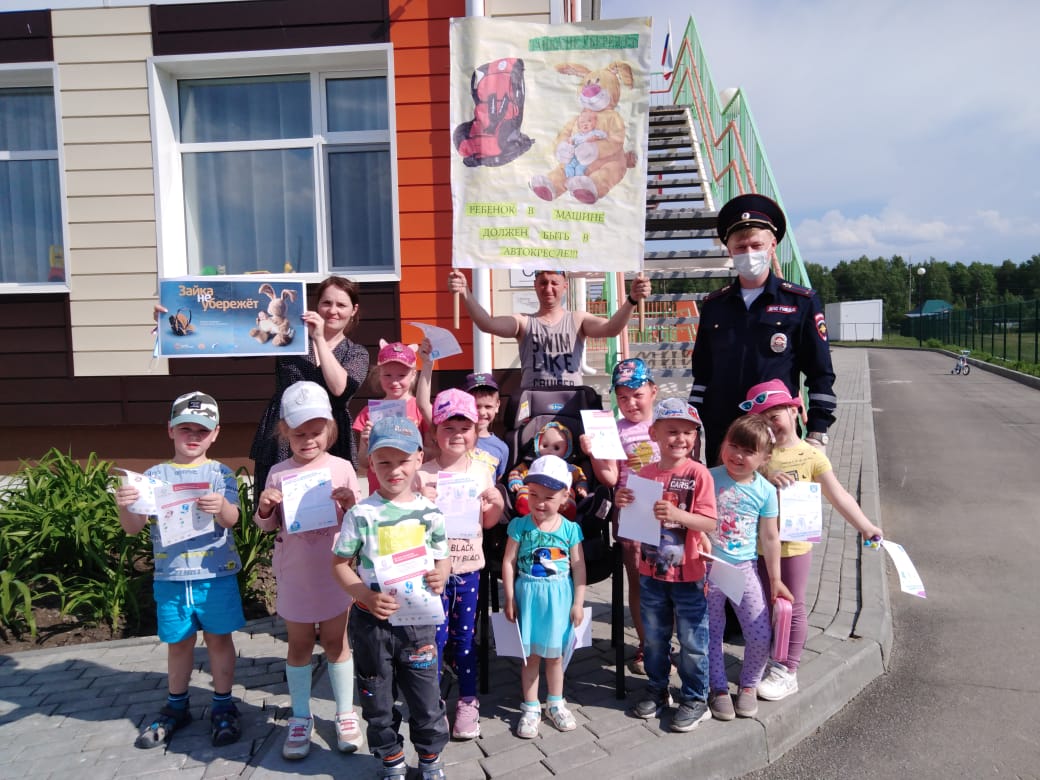 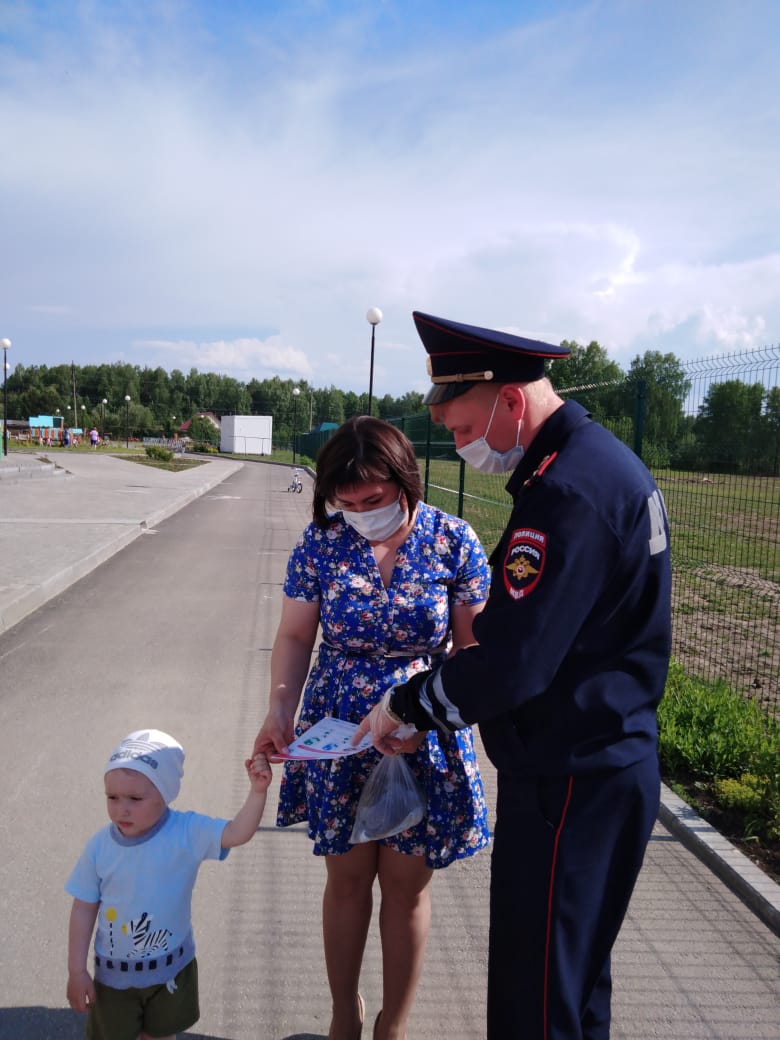 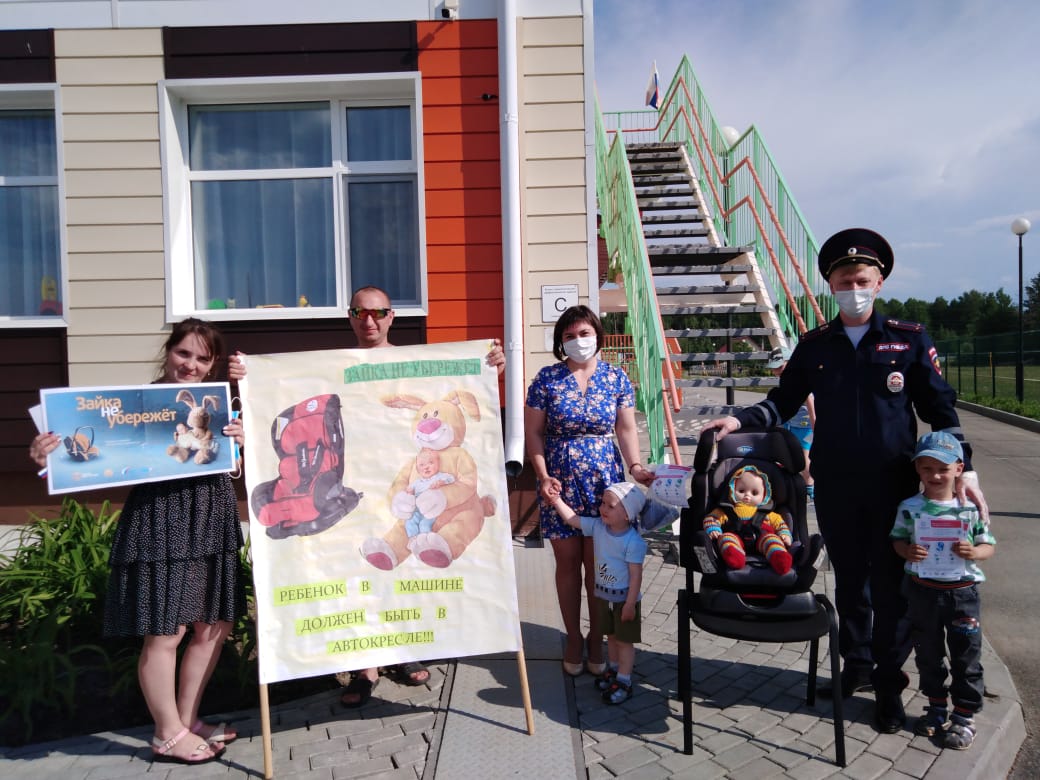 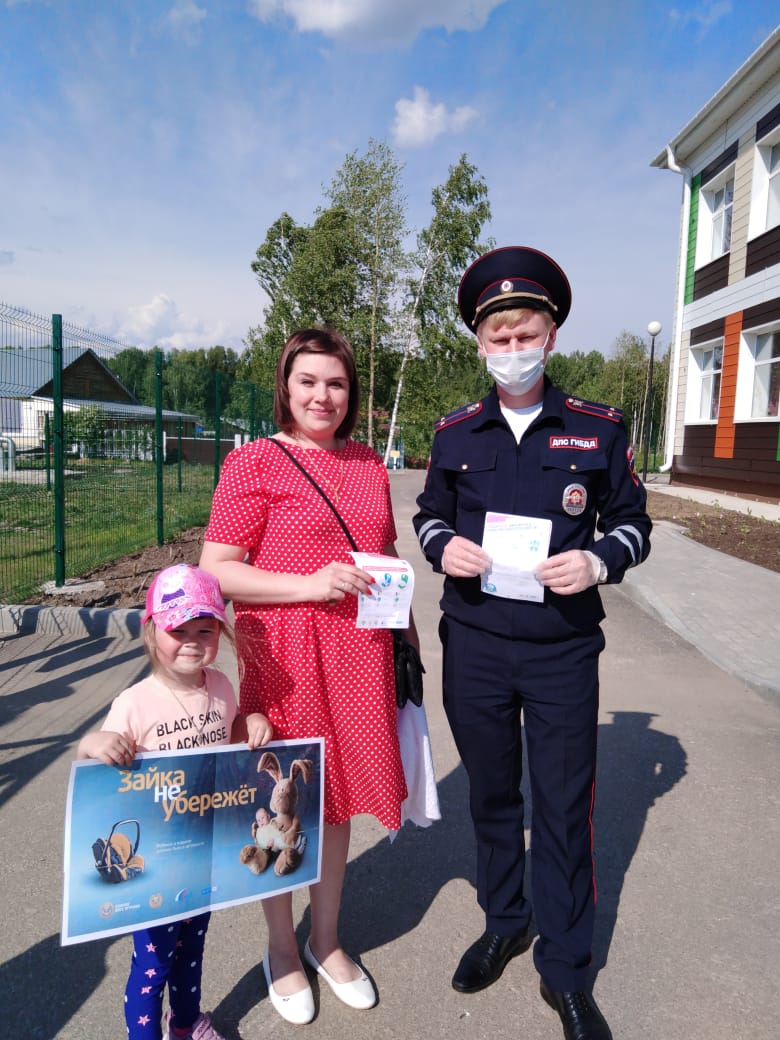 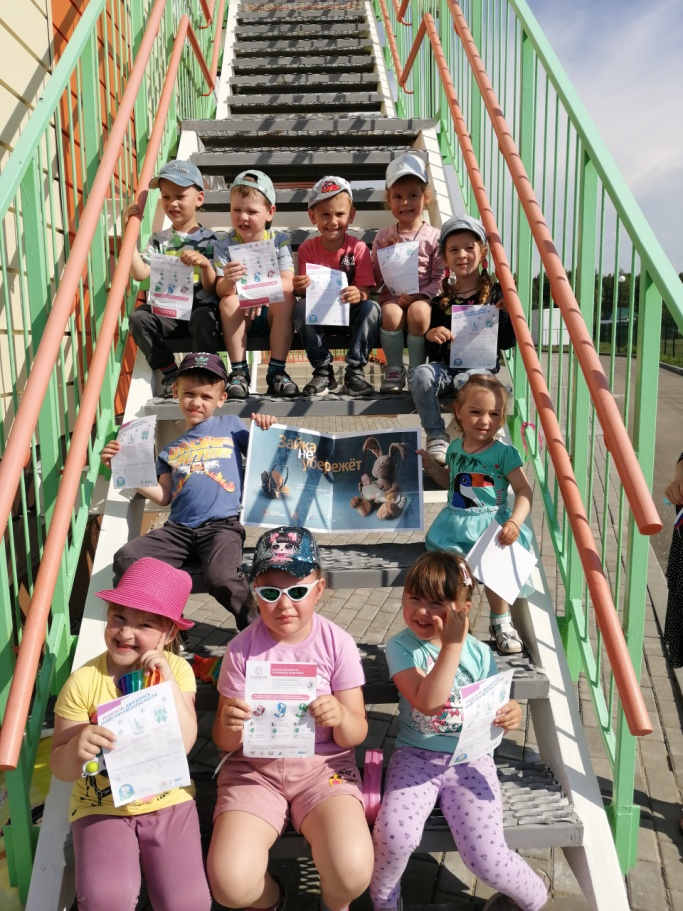 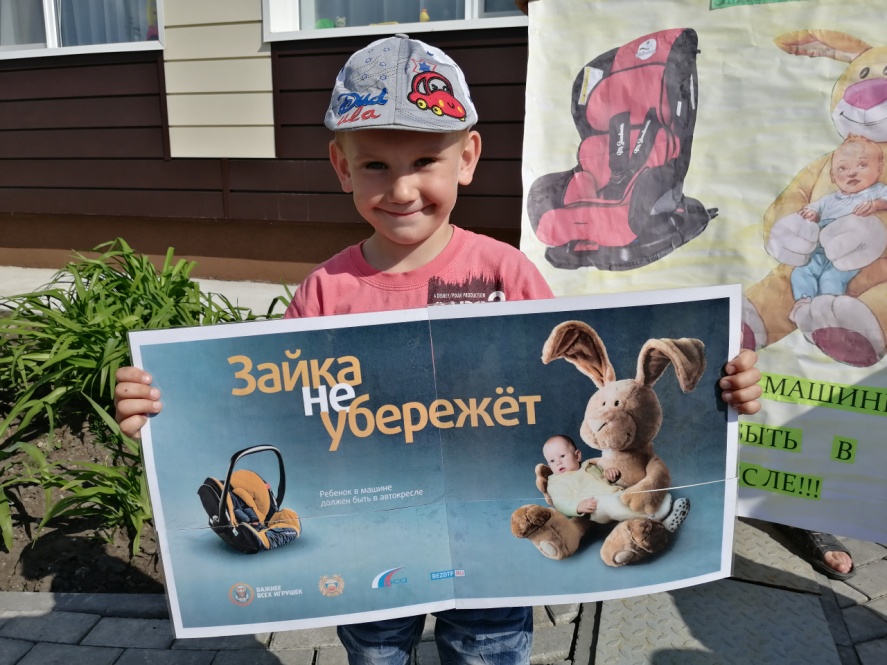 